Millbrook Primary School Remote Learning Plan Reviewed Feb 2021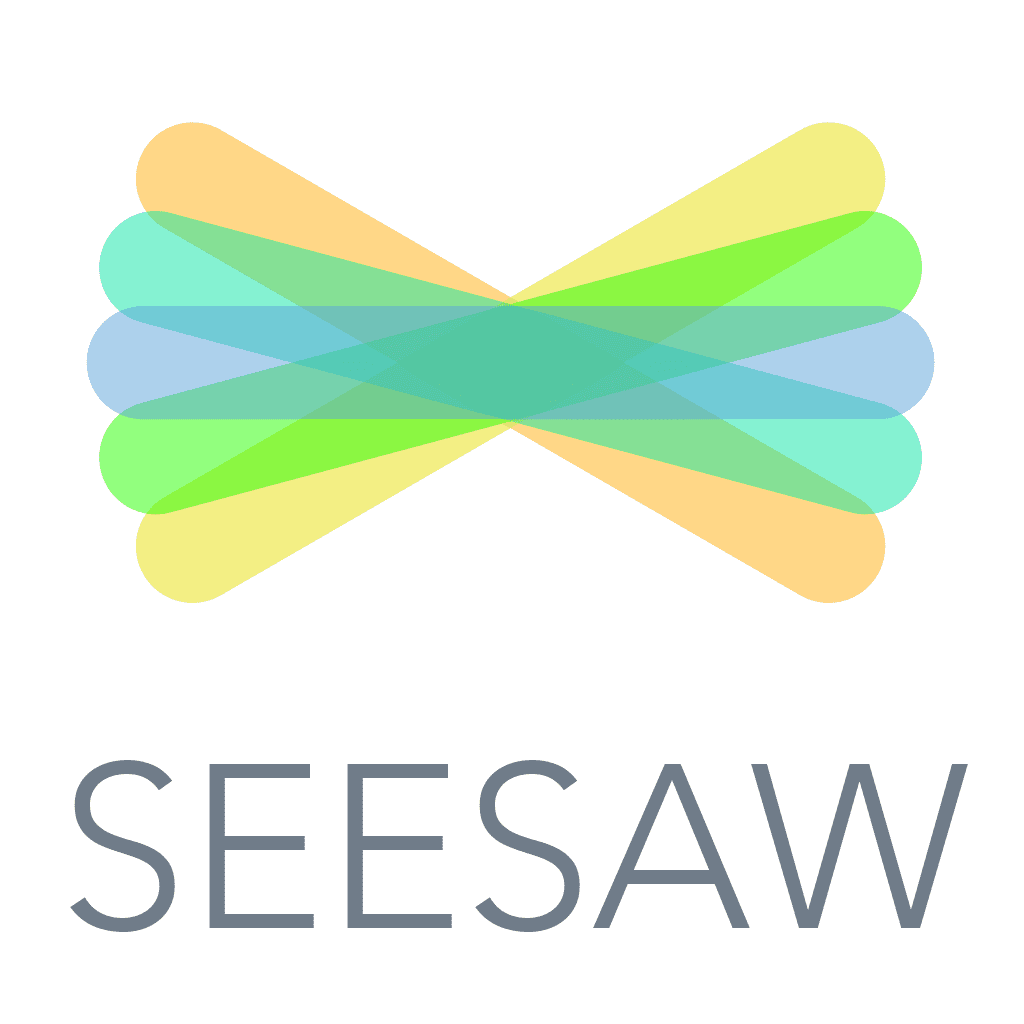 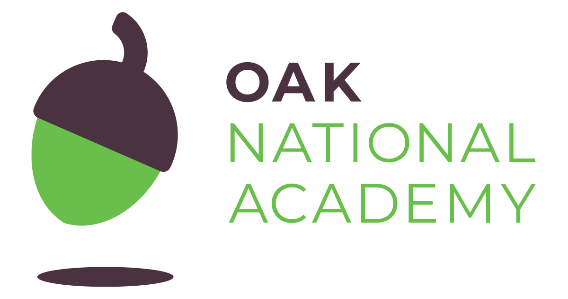 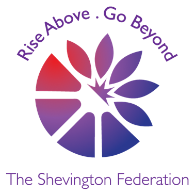 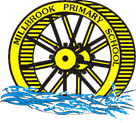 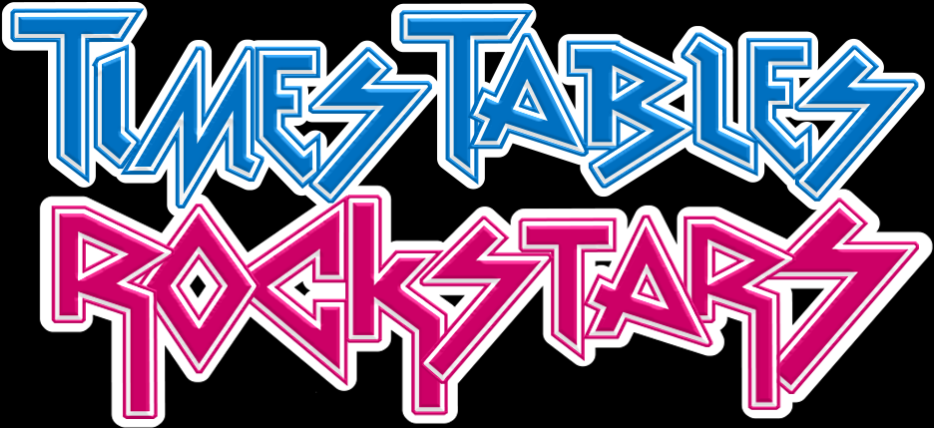 In order to ensure that learning is continued, irrespective of lockdown and self-isolation, Millbrook Primary School has developed the following plan. This plan offers remote learning opportunities whilst also acknowledging that some households have limited access to devices. Schools are forever changing and our Federation will do the best it can to provide the best remote learning opportunity it can.Should there be a problem with access to  a device please contact school as soon as possible for support.School also has wi -fi codes from BT for use by families.School also has Vodaphone sim cards to make mobile phones into hot spots for the internet.Please just let us know how we can help you.This plan will be applied in the following instances:An individual is self-isolating because of a positive test within the household;A group of children are self-isolating because of a case of coronavirus in the bubble;A whole bubble or cohort is self-isolating because of an outbreak of coronavirusA new national lockdown is put into place.The plan complies with the expectations and principles outlined in the DFE document Guidance for Full Opening of Schools. Software and online platformsWithin all plans, teachers will set appropriate work in-line with our current curriculum, primarily supplemented by a range of resources provided by Oak Academy, White Rose Maths and Mathletics.Children will remain in contact with their Class teacher through Zoom (after daily sessions) and See-Saw (to share successes and communications).Oak Academy has been selected to support remote learning for a number of reasons. The Oak Academy lessons are in-line with our teaching ethos – they encourage the use of retrieval practice, explicit teaching with high quality modelling, and the use of deliberate practice. The online lessons are free to all and offer a recorded taught session so that the children can access physical teaching from a teacher and then access work relating to that lesson within the same website. There are also hundreds of lessons specifically aimed at children with SEND needs and requiring additional support. children are familiar with the platform having used this at Key Worker Provision and during lockdown.White Rose Maths and Mathletics  are used daily in school and their resources will also be sent out to support learning. Children are very used to seeing these resources. Purple Mash, and TT Rockstars will all be utilised to support the acquisition and retention of basic core skills.Zoom will support school in offering the opportunity for the children to communicate with their teacher through live video. Often this will be used so children can ‘drop-in’ to receive further support after accessing the Oak Academy and class resources.See-Saw will remain in use as the communication element has already proved to be invaluable. Teachers and parents will be able to message one another to share information and offer support. The See-Saw App can be used on any device or platform. Therefore, parents are able to access resources through their phones if laptops are unavailable.In the event of any form of isolation and loss of learning caused by Coronavirus, parents/carers  must understand that engagement in home learning is compulsory, as is the expectation that Millbrook  makes that provision available and accessible to all. However, if children themselves are too ill to attend then they should not be expected to engage in home learning.In preparation for home-learning, and children need to receive and store logins and passwords for the following platforms (likewise teaching staff need to be familiar with them):See-SawRenaissance Reading MathleticsTT RockstarsPurple MashMyon online library- links to Renaissance ReadingOxford Owl-e book libraryEvidence of learningAll pupils will be required to take photos of the work they have produced. School will provide exercise books for pupils to work in should a bubble or cohort be sent home. Photo evidence of work need to be uploaded to See-Saw so teachers can then transfer them to pupil exercise books upon the return to school. Teachers will host a zoom meeting each day to check for understanding and manage any gaps in learningRemote LearningThe initial response to any isolation will be to provide children with home learning materials alongside their exercise book. In the case of whole cohort isolation, resources will be uploaded to See-Saw. Any children without access to internet will be sent home with learning packs. This measure will afford teachers a short time to prepare their remote learning resources.Please  note that at all times staff will strive to meet the expectation  but with the best will in the world, circumstances arise that are beyond our control  which may affect the timings in this offer. The work will be set as soon as possible.m:\eht-mb2\corona virus\website\millbrook remote learning plan 2020.docxPupil needing to stay at home  because of a National Lockdown imposed by the Government- this is for longer periods of time.Pupil needing to stay at home  because of a National Lockdown imposed by the Government- this is for longer periods of time.Ongoing SupportSafeguarding/SENDUsing See-saw a daily video will uploaded to structure the day for the child/children at home.The children will receive a minimum of 4 hours learning in KS2 and 3 hours learning in EYFS/KS1The curriculum will be as broad and balanced as possible covering a range of subjects for all children.Learning at home will be the same as those key worker children and vulnerable pupils at school adapted as necessary.Whilst dual learning is taking place, a teaching assistant will support those pupils in the classroom to allow the teacher to respond to those at home on seesaw.Staff will use a range of tools to teach  on lineVideosPPTsLive input as deemed necessaryZoom calls for feedback and assessmentLessons from Oak Academy/BBC On-line resources Lesson content will deem the correct teaching and learning methods.Child /Children Using See-Saw, the class teacher will upload resources and links on the day. The teacher will decide what materials are most appropriate for the individual child. All learning will link to the curriculum being taught in class to ensure all pupil’s learning is in line.Staff will communicate via the messaging platform on Seesaw up until 5pm each day . Any work coming in after that will be dealt with the following day.One afternoon a week a teacher will be on planning time out of class so may not respond to messages immediately.If teaching input is required for core lessons, the teacher may direct the parent to a relevant Oak National taught session. Non-core lessons/links to Oak Academy and resources will be uploaded to See-Saw.Once all work has been completed the pupil must photograph all work completed and upload to See-Saw.A zoom call will then take place Time will also be scheduled for the children to watch celebration assembly delivered by Mrs Tomlinson on a Friday morning ..a Zoom link will be sent out each week for staff to upload to Seesaw.The statutory duty of school is to provide remote home learning in line with the following document.https://www.gov.uk/government/publications/whats-working-well-in-remote-education/whats-working-well-in-remote-educationIf child is entitled to benefit-related FSM ensure food made available through Dolce catering. If child is vulnerable in any way, the DSL will ensure that appropriate agencies are notified and arrange for regular safe and well checks via a phone call from the DSL (record on CPOMS).If a child does not engage, the Class teacher is to call the parents/carers to discuss obstacles and support. Motivational calls and engagement calls can be arranged with the classAny children deemed as vulnerable will receive a weekly pastoral phone call.SEND children will receive work that is adapted via text books and EHCP children will communicate regularly with their one to one support via Zoom.Pupil needs to isolate because someone in their household is symptomatic or tests positivePupil needs to isolate because someone in their household is symptomatic or tests positiveOngoing SupportSafeguarding/SENDChild /Children Using See-Saw, the Class teacher will upload resources and links on the day of receiving the phone call or the following morning dependent upon class timetables. The teacher will decide what materials are most appropriate for the individual child. All learning will link to the curriculum being taught in class to ensure all pupil’s learning is in line.If teaching input is required for core lessons, the teacher may direct the parent to a relevant Oak National taught session. Non-core lessons/links to Oak Academy and resources will be uploaded to See-Saw.Once all work has been completed the pupil must photograph all work completed and upload to See-Saw.Parents to ensure a test has been taken and to communicate test results to enquiries@admin.millbrook.wigan.sch.uk or 01257 404552. If a test result is received at the weekend then a text must be sent to 07743682907If child is entitled to benefit-related FSM ensure food made available through Dolce catering. If child is vulnerable in any way, the DSL will ensure that appropriate agencies are notified and arrange for regular safe and well checks via a phone call from the DSL (record on CPOMS).If a child does not engage, the Classteacher is to call the parents to discuss obstacles and support. A group of children are self-isolating because of a case of coronavirus in their class bubbleA group of children are self-isolating because of a case of coronavirus in their class bubbleOngoing SupportSafeguarding/SENDUsing See-Saw, the Class teacher will upload resources on the day of receiving the phone call or the following morning dependent upon class timetables.If teaching input is required for core lessons, the teacher may either direct the parent to a relevant Oak National taught session. Non-core lessons and resources will be uploaded to See-Saw.Once all work has been completed the pupils must photograph all work completed and upload to See-Saw.Parents to ensure a test has been taken and to communicate test results to enquiries@admin.millbrook.wigan.sch.uk or 01257 404552. If a test result is received at the weekend then a text must be sent to 07743682907If children are entitled to benefit-related FSM ensure food made available through Dolce Catering.If any child is vulnerable in any way, the DSL will ensure that appropriate agencies are notified and arrange for regular safe and well checks via a phone call from the DSL (record on CPOMS).Those not engaging with home learning are to receive a phone call from a member of SLT to discuss the obstacles and support.A whole bubble/cohort of children is isolating because of an outbreak of coronavirusA whole bubble/cohort of children is isolating because of an outbreak of coronavirusOngoing SupportSafeguarding/SENDUpon notification a cohort will be sent home. Pupils will leave with an exercise book, class reader and learning pack if they have no access to the internet at home. Teachers may provide other resources. This will differ from year group to year group dependent upon topics etc.Teachers will send a video via See-Saw each morning outlining the work that needs to be completed that day. a Zoom meeting with the children will take place at the end of each day to assess understanding and manage any gaps within the learning. Teachers will also share a timetable of learning – this will consist of core subject lessons, a non-core lesson and a reading session per day.Using See-Saw , the Classteacher will upload resources each morning  by 9am. Teaching assistants will be able to support the Classteacher in identifying resources. The Classteacher will share links to appropriate lessons from White Rose, Mathletics TT Rockstars or Oak National lessons through See-Saw. Teachers will then be accessible to children through Zoom at approximately 3pm each day so that any issues or re-teaching can be delivered. Teaching assistants can also access the Zoom sessions so that they can support children if possible.For non-core lessons, resources will be uploaded to See-Saw and where possible web-links to appropriate support materials will be shared. This will often be through Oak National using lessons that link to our  curriculum. Teachers will also re-send Knowledge Organisers home for their current topic. Time will also be scheduled for the children to participate in  Celebration Assembly delivered by Mrs Tomlinson each Friday morning.Completed work should be photographed and uploaded to See-Saw each day. Teachers can then review the work completed and ensure that the following day’s lesson addresses misconceptions etc. Feedback and queries can take place throughout the day using either See-Saw or the Zoom meeting, depending on the teacher’s preference. In the event of teachers becoming ill, Senior Leads  or other available  staff will be required to ‘takeover’ the See-Saw account and will continue to support all children at home as best they can.Parents to ensure a test has been taken and to communicate test results to enquiries@admin.millbrook.wigan.sch.uk or 01257 404552 . If a test result is received at the weekend then a text must be sent to 07743682907If any children are entitled to benefit-related FSM ensure food made available through Dolce via school.If any child is vulnerable in any way, the DSL will ensure that appropriate agencies are notified and arrange for regular safe and well checks via a phone call from the DSL (record on CPOMS).Those not engaging with home learning are to receive a phone call from a member of SLT to discuss the obstacles and the support needed by the family. The SENDCO will share appropriate Oak National SEND lessons with teachers who will disseminate accordingly.